БАШKОРТОСТАН  РЕСПУБЛИКАҺЫ                            АДМИНИСТРАЦИЯ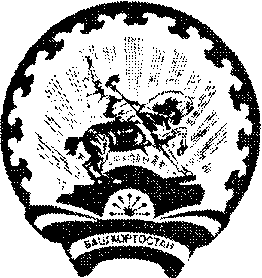        СТƏРЛЕБАШ РАЙОНЫ 				 СЕЛЬСКОГО  ПОСЕЛЕНИЯ   МУНИЦИПАЛЬ РАЙОНЫНЫҢ                                   САРАЙСИНСКИЙ СЕЛЬСОВЕТ            ҺАРАЙCА АУЫЛ                                                                 МУНИЦИПАЛЬНОГО РАЙОНА      АУЫЛ БИЛƏМƏҺЕ                                                     СТЕРЛИБАШЕВСКИЙ  РАЙОН         ХАКИМИƏТЕ 	                                            РЕСПУБЛИКИ БАШКОРТОСТАН  453185, Стерлебаш районы,  Йелембет ауылы                                             453185, Стерлибашевский район, с.Елимбетово  Парк урамы 5, тел.(34739)2-63-32		                                                ул.Парковая 5, тел.(34739), 2-63-32  Е-mail admsaraisa@rambler.ru                                                                              Е-mail admsaraisa@rambler.ru         БОЙОРОК                                                                       РАСПОРЯЖЕНИЕ    «10»  март  2021 й.                       № 2                      «10» марта  2021 г.О создании оценочной комиссии       В соответствии с законодательством Российской Федерации об оценочной деятельности и в целях  определения стоимости подарков, переданных главой сельского поселения, муниципальными служащими в муниципальную собственность создать  постоянно действующую комиссию в администрации сельского поселения Сарайсинский сельсовет муниципального района Стерлибашевский район Республики Башкортостан в составе:Председатель комиссии :      управляющий делами  АСП - Абдуллина Г.И. Члены комиссии:      Депутат окр.№10      –  Абдуллина Г.А.Глава сельского поселенияСарайсинский сельсоветмуниципального районаСтерлибашевский район РБ                                         Р.М.Байназарова